Name:_______________________________________Date:______________________________________Terms Force  -  A force is defined as a _____or a _______. Inertia  -  The tendency of an object to remain at ______________. Mass  -  The amount of _________ in a given body. Newton  -  The name given to a ___________________. One Newton is enough force to cause a 1 KG body to accelerate at a rate of one meter per second per second. Weight  -  The _____________________ exerted on a given mass. Normal Force  -  The force caused by two bodies in _______________ that is perpendicular to the plane of contact. Frictional Force  -  The force caused by the _________________ between two bodies in direct contact that is parallel to the plane of contact and in the opposite direction of the motion of one object relative to the other. Tension Force  -  The force felt by a _________________ that transmits another force. Static Frictional Force  -  The frictional force on two bodies ___________________ Kinetic Frictional Force  -  The frictional force on two bodies in motion ________________________. Centripetal Acceleration  -  The acceleration, directed toward the center of a circle, which causes ______________________________________________. Centripetal Force  -  The _______________, directed toward the center of a circle, which causes uniform circular motion.  Newton's Three Laws  -  
1.2.3.For more review, visit http://www.sparknotes.com/physics/dynamics/newtonapplications/terms.htmlKeyForce  -  A force is defined as a push or a pull. Inertia  -  The tendency of an object to remain at constant velocity. Mass  -  The amount of matter in a given body. Newton  -  The name given to a unit of force. One Newton is enough force to cause a 1 KG body to accelerate at a rate of one meter per second per second. Newton's Three Laws  -  
First Law: If F = 0 then a = 0 and v = constant Force  -  A force is defined as a push or a pull. 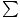 Inertia  -  The tendency of an object to remain at constant velocity. Inertial reference frame  -  Any frame in which Newton's Laws are valid. Mass  -  The amount of matter in a given body. Newton  -  The name given to a unit of force. One Newton is enough force to cause a 1 KG body to accelerate at a rate of one meter per second per second. Newton's Three Laws  -  
First Law: If F = 0 then a = 0 and v = constant
Second Law: F = ma 
Third Law: F AB = - F BA Weight  -  The gravitational force exerted on a given mass. Free Body Diagram  -  A diagram of all forces acting upon a given object. Normal Force  -  The force caused by two bodies in direct contact that is perpendicular to the plane of contact. Frictional Force  -  The force caused by the electrical interaction between two bodies in direct contact that is parallel to the plane of contact and in the opposite direction of the motion of one object relative to the other. Tension Force  -  The force felt by a rope or cable that transmits another force. Static Frictional Force  -  The frictional force on two bodies at rest. Coefficient of Static Friction  -  Defines the proportionality between F N and F s for two given materials. Kinetic Frictional Force  -  The frictional force on two bodies in motion relative to one another. Coefficient of Kinetic Friction  -  Defines the proportionality between F N and F k for two given materials. Centripetal Acceleration  -  The acceleration, directed toward the center of a circle, which causes uniform circular motion. Centripetal Force  -  The force, directed toward the center of a circle, which causes uniform circular motion. Formulae 
Second Law: F = ma 
Third Law: F AB = - F BA Weight  -  The gravitational force exerted on a given mass. Normal Force  -  The force caused by two bodies in direct contact that is perpendicular to the plane of contact. Frictional Force  -  The force caused by the electrical interaction between two bodies in direct contact that is parallel to the plane of contact and in the opposite direction of the motion of one object relative to the other. Tension Force  -  The force felt by a rope or cable that transmits another force. Static Frictional Force  -  The frictional force on two bodies at rest. Kinetic Frictional Force  -  The frictional force on two bodies in motion relative to one another. Centripetal Acceleration  -  The acceleration, directed toward the center of a circle, which causes uniform circular motion. Centripetal Force  -  The force, directed toward the center of a circle, which causes uniform circular motion. Formulae Newton's Second Law F = ma Newton's Third Law F AB = - F BA Formula for maximum static frictional force. F s max = μ s F N Formula for kinetic frictional force. F k = μ k F N Equation for centripetal acceleration. a = 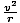 Equation for centripetal force. F = 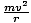 Newton's Second Law F = ma Newton's Third Law F AB = - F BA Formula for maximum static frictional force. F s max = μ s F N Formula for kinetic frictional force. F k = μ k F N Equation for centripetal acceleration. a = Equation for centripetal force. F = Newton's Second Law F = ma Newton's Third Law F AB = - F BA Formula for maximum static frictional force. F s max = μ s F N Formula for kinetic frictional force. F k = μ k F N Equation for centripetal acceleration. a = Equation for centripetal force. F = 